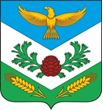 МУНИЦИПАЛЬНОЕ ОБРАЗОВАНИЕ «МИРНЕНСКОЕ СЕЛЬСКОЕ ПОСЕЛЕНИЕ»СОВЕТ МИРНЕНСКОГО СЕЛЬСКОГО ПОСЕЛЕНИЯРЕШЕНИЕп. Мирный								 16 мая  2023 г.  № 14  _						   	                     9-е собрание 5-го созываОб утверждении перечня внутри поселковых автомобильных  дорог  общего пользованиямуниципального  образования «Мирненскоесельское поселение», подлежащих текущемуи капитальному ремонту в 2023 году за счет собственных средствРассмотрев предоставленный Администрацией Мирненского сельского поселения проект перечня внутри поселковых автомобильных дорог общего пользования муниципального образования «Мирненского сельского поселения», подлежащих текущему и капитальному ремонту в 2023 году за счет собственных средств, проведя процедуру открытого голосования,СОВЕТ МИРНЕНСКОГО СЕЛЬСКОГО ПОСЕЛЕНИЯ РЕШИЛ:Утвердить перечень внутри поселковых автомобильных дорог муниципального образования «Мирненское сельское поселение», подлежащих ремонту в 2023 году согласно, приложения к настоящему решению. Провести работы по профилированию (грейдированию) автомобильных дорог поселения.2. Настоящее решение направить Главе поселения (Главе Администрации) для подписания, опубликования в Информационном бюллетене Мирненского сельского поселения и размещения на официальном сайте Мирненского сельского поселения (http://mirniy-sp.ru/). 3. Настоящее решение вступает в силу с момента его официального опубликования.Председатель Совета Мирненского сельского поселения					А.А. МолоховскийГлава поселения(Глава Администрации) 							А.С. ЮрковПриложение УТВЕРЖДЕНОрешением Совета Мирненского  сельского поселения от 16.05.2023 № 14План ремонта автомобильных дорог общего пользования местного значения в границахМирненского сельского поселения на 2023 год.№п/пНаименование объектаДлина(м)Ориентировочная ширина(м)Состояние элементовсуществующей дороги  (дефекты)План мероприятий2023 год1245671мкр. Молодежный,п. Мирный,от уч. 42 до уч. 38 и от  уч. 69 до уч. 773154,5Дорожное полотно имеет значительное повреждениеустройство  покрытий из песчано-гравийных или щебеночно-песчаных смесей, однослойных толщиной 2ул. Благодатная, от д. 30 до ул. Купеческая,п.Трубачево1503Отсутствует обочина от д. 30 до ул. Купеческая,срезка, подсыпка, планировка и уплотнение неукрепленных обочин дренирующим грунтом толщиной до ул. Боровая, п.Трубачево2006,0Дорожное полотно имеет значительное повреждениеустройство  покрытий из песчано-гравийных или щебеночно-песчаных смесей, однослойных толщиной 3ул. Просторная, п.Трубачево1004,5Дорожное полотно имеет значительное повреждениеустройство  покрытий из песчано-гравийных или щебеночно-песчаных смесей, однослойных толщиной 4ул. Янтарная,п.Трубачево1004,5Дорожное полотно имеет значительное повреждениеустройство  покрытий из песчано-гравийных или щебеночно-песчаных смесей, однослойных толщиной 